СОВЕТ ДЕПУТАТОВ МУНИЦИПАЛЬНОГО ОБРАЗОВАНИЯ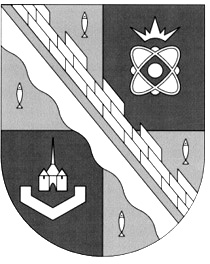 СОСНОВОБОРСКИЙ ГОРОДСКОЙ ОКРУГ ЛЕНИНГРАДСКОЙ ОБЛАСТИ(ТРЕТИЙ СОЗЫВ)Р Е Ш Е Н И Еот 28.02.2018 г.  № 18В соответствии с Федеральным законом от 06.10.2003 № 131-ФЗ «Об общих принципах организации местного самоуправления в Российской Федерации», Областным законом Ленинградской области от 15 января 2018 года № 3-оз «О содействии участию населения в осуществлении местного самоуправления в иных формах на территориях административных центров муниципальных образований Ленинградской области», Уставом муниципального образования Сосновоборский городской округ Ленинградской области, совет депутатов Сосновоборского городского округаР Е Ш И Л:1. Утвердить Положение об инициативной комиссии на территории Сосновоборского городского округа (Приложение № 1) – далее территория административного центра.2. Установить границы территории административного центра, на которой осуществляет свою деятельность инициативная комиссия, равными границам территории Сосновоборского городского округа.3. Утвердить Порядок выдвижения инициативных предложений и участия населения территории административного центра в их реализации, осуществления контроля реализации инициативных предложений (Приложение № 2).4. Администрации Сосновоборского городского округа в срок до 1 июня 2018 года обеспечить проведение собраний (конференций) граждан по избранию инициативной комиссии и председателя инициативной комиссии в соответствии с утвержденным положением об инициативной комиссии, а также собраний (конференций) граждан по отбору инициативных предложений граждан по решению вопросов местного значения.5. Признать утратившими силу решения совета депутатов Сосновоборского городского округа:- от 22.12.2015 № 188 «О порядке избрания (формирования) общественных советов на части территории города Сосновый Бор для содействия развитию иных форм местного самоуправления, предусмотренных законодательством Ленинградской области»;- от 30.03.2016 № 47 «Об установлении частей территорий административного центра – города Сосновый Бор Ленинградской области, на которых действуют общественные советы».6. Настоящее решение обнародовать на электронном сайте городской газеты «Маяк».7. Настоящее решение вступает в силу со дня официального обнародования.Глава Сосновоборскогогородского округа								А.В. ИвановУТВЕРЖДЕНО: решением совета депутатовСосновоборского городского округаот 28.02.2018 года № 18Приложение №1ПОЛОЖЕНИЕоб инициативной комиссии на территории Сосновоборского городского округа (административного центра)1. Общие положения1.1. Настоящее Положение об инициативной комиссии на территории административного центра разработано на основании Федерального закона от 06.10.2003 № 131-ФЗ «Об общих принципах организации местного самоуправления в Российской Федерации», Областного закона Ленинградской области от 15.01.2018 № 3-оз «О содействии участию населения в осуществлении местного самоуправления в иных формах на территориях административных центров муниципальных образований Ленинградской области» и Устава муниципального образования Сосновоборский городской округ Ленинградской области (далее – Устав).1.2. Основные термины и понятия:          территория административного центра – территория Сосновоборского городского округа, в границах которой население участвует в осуществлении местного самоуправления в иных формах путем выборов инициативной комиссии;          инициативная комиссия – представители населения, избранные на собрании (конференции) граждан территории административного центра;          инициативные предложения жителей территории административного центра  (далее – инициативные предложения) – предложение (предложения) населения  территории административного центра, направленные на развитие объектов общественной инфраструктуры муниципального образования, предназначенных для обеспечения жизнедеятельности населения территории административного центра, создаваемые и (или) используемые в рамках решения вопросов местного значения;           средства на поддержку муниципальных образований – субсидии, предоставляемые из областного бюджета Ленинградской области бюджетам муниципальных образований в целях содействия участию населения в осуществлении местного самоуправления в иных формах на территориях административных центров для софинансирования расходных обязательств, возникающих при осуществлении органами местного самоуправления муниципальных образований полномочий по решению вопросов местного значения, основанных на инициативных предложениях жителей территорий административных центров;           утрата доверия – поступление в администрацию муниципального образования предложений о досрочном прекращении полномочий инициативной комиссии, члена инициативной комиссии, подтвержденных подписями не менее 25% населения территории административного центра;  1.3. Инициативная комиссия является коллегиальным органом, представляет интересы населения, имеет право принимать от его имени решения, носящие рекомендательный характер. Инициативная комиссия избирается на собрании (конференции) граждан территории административного центра.1.4. В своей деятельности инициативная комиссия руководствуется Федеральными законами, законами Ленинградской области, Уставом, муниципальными правовыми актами, настоящим Положением.1.5. Инициативная комиссия работает на общественных началах и не является юридическим лицом, осуществляет самостоятельное делопроизводство. Инициативную комиссию возглавляет председатель.1.6. Инициативная комиссия ежегодно отчитывается о своей деятельности на собрании (конференции) граждан территории административного центра, назначение и проведение которого (которой) осуществляется администрацией Сосновоборского городского округа в порядке, предусмотренном решением совета депутатов округа.2. Порядок избрания инициативной комиссии2.1. Назначение и проведение собрания (конференции) граждан территории административного центра по вопросу избрания (переизбрания) инициативной комиссии осуществляется администрацией Сосновоборского городского округа с обязательным участием уполномоченного представителя органа местного самоуправления.2.2. Члены инициативной комиссии избираются на собраниях (конференциях) граждан на территории административного центра, проводимых в соответствии с областным законом от 15.01.2018 № 3-оз и Уставом, на срок 5 лет (не более срока полномочий представительного органа муниципального образования).2.3. Количество членов инициативной комиссии должно быть нечетным и составляет не менее 3 и не более 7 человек.2.4. Собрание граждан по избранию (переизбранию) инициативной комиссии назначается постановлением администрации Сосновоборского городского округа. Информация о месте и времени проведения собрания (конференции) граждан может доводиться до сведения населения любыми законными способами в течение 5 дней с даты их назначения.2.5.  Кандидатуры членов инициативной комиссии могут быть выдвинуты:- населением территории административного центра;- по предложению органа местного самоуправления Сосновоборского городского округа;- путем самовыдвижения.Голосование проводится открыто по каждой кандидатуре отдельно.2.6. Для ведения собрания (конференции) граждан избирается председатель и секретарь.2.7. Решение принимается простым большинством голосов от присутствующих на собрании граждан.2.8. Решение собрания (конференции) граждан оформляется протоколом, который подписывается председателем и секретарем собрания (приложение 1 к настоящему Положению).3. Досрочное прекращение полномочий инициативной комиссии, члена инициативной комиссии3.1. Деятельность инициативной комиссии прекращается досрочно в следующих случаях: - принятия решения о роспуске (самороспуске) в порядке, определенном решением совета депутатов Сосновоборского городского округа.-   несоответствия требованиям части 4 статьи 3 областного закона от 15.01.2018 № 3-оз;3.2. Деятельность члена инициативной комиссии, председателя досрочно прекращается в порядке, предусмотренном решением совета депутатов Сосновоборского городского округа, по следующим основаниям:1) прекращение деятельности инициативной комиссии;2) сложение полномочий на основании личного заявления;3) ненадлежащее исполнение своих обязанностей;4) утрата доверия;5) переезд на постоянное место жительства за пределы территории административного центра, на которой осуществляется их деятельность;6) вступление в законную силу обвинительного приговора суда;7) признания судом недееспособным или ограниченно дееспособным;8) признания судом безвестно отсутствующим или объявления умершим;9) смерти;10) призыва на военную службу или направления на заменяющую ее альтернативную гражданскую службу.3.3. Деятельность членов инициативной комиссии прекращается досрочно при непосещении двух заседаний инициативной комиссии без уважительных причин, в порядке, установленном решением совета депутатов Сосновоборского городского округа.3.4. Контроль за соответствием деятельности инициативной комиссии действующему законодательству, муниципальным правовым актам осуществляют органы местного самоуправления Сосновоборского городского округа.3.5. Досрочное переизбрание инициативной комиссии, членов и председателя инициативной комиссии осуществляется в порядке, предусмотренном для их избрания.4. Направления деятельности инициативной комиссии4.1. Деятельность инициативной комиссии и полномочия направлены на выборы приоритетных проектов на основе инициативных предложений населения административного центра, на взаимодействие с органами местного самоуправления Сосновоборского городского округа по подготовке проектов, осуществление контроля их реализации.4.2. Основными задачами деятельности инициативной комиссии, председателя инициативной комиссии являются:- содействие администрации Сосновоборского городского округа в подготовке и проведении собраний (конференций) граждан территории административного центра для выдвижения и отбора инициативных предложений, информировании граждан о проведении собраний (конференций), а также определения вида вклада граждан в реализацию инициативных предложений;- содействие в оформлении финансового, трудового, материально-технического участия граждан и юридических лиц в реализации инициативных предложений;         -  содействие в осуществлении фото- и (или) видеофиксации проведения собраний (конференций) граждан территории административного центра и заседаний инициативных комиссий или заседаний инициативных комиссий с участием населения территории административного центра, осуществленной с соблюдением положений статьи 152.1. Гражданского кодекса Российской Федерации;- обеспечение подготовки документов для направления инициативных предложений в администрацию Сосновоборского городского округа для отбора в целях включения инициативных предложений в муниципальную программу (подпрограмму);- информирование граждан о ходе реализации инициативных предложений, включенных в муниципальную программу (подпрограмму), на всех стадиях;-  участие в мониторинге качества выполняемых работ по реализации инициативных предложений, включенных в муниципальную программу (подпрограмму);- участие в приемке работ и обеспечение сохранности результатов реализации инициативных предложений;-  информирование администрации Сосновоборского городского округа о проблемных вопросах реализации инициативных предложений (нарушение сроков при выполнении работ, некачественное исполнение и др.).5. Полномочия инициативной комиссии, председателяПри осуществлении своей деятельности председатель инициативной комиссии, инициативная комиссия обладают следующими полномочиями:5.1. В сфере взаимодействия с органами местного самоуправления, государственными органами, предприятиями и организациями:5.1.1. Представляют интересы граждан, проживающих на территории осуществления деятельности инициативной комиссии (далее – на подведомственной территории).5.1.2. Доводят до сведения граждан информацию об изменениях в законодательстве, муниципальных правовых актах.5.1.3. Участвуют в заседаниях совета депутатов Сосновоборского городского округа при обсуждении вопросов, затрагивающих интересы граждан, проживающих на подведомственной территории в порядке, установленном решением совета депутатов округа.5.1.4. Содействуют реализации муниципальных правовых актов, направленных на развитие общественной инфраструктуры округа.5.1.5. Обеспечивают исполнение решений, принятых на собраниях (конференциях) граждан, в пределах своих полномочий.5.1.6. Обращаются с письменными и устными запросами, заявлениями и документами в органы местного самоуправления, к руководителям предприятий, организаций, учреждений, от которых зависит решение того или иного вопроса, затрагивающего интересы граждан, проживающих на подведомственной территории.5.1.7. Взаимодействуют с депутатами совета депутатов Сосновоборского городского округа, депутатом Законодательного собрания Ленинградской области, администрацией округа.6. Порядок деятельности инициативной комиссии6.1. Инициативная комиссия избирает из своего состава председателя открытым голосованием большинством голосов избранных членов инициативной комиссии.6.1.1. Решение инициативной комиссии об избрании председателя оформляется протоколом заседания инициативной комиссии. Председатель инициативной комиссии имеет удостоверение, которое подписывается главой Сосновоборского городского округа.6.1.2. Председатель в соответствии с решением совета депутатов Сосновоборского городского округа исполняет свои полномочия по договору или на безвозмездной (общественной) основе. Расходы, связанные с заключенным договором могут осуществляться за счет средств бюджета Сосновоборского городского округа.При исполнении председателем полномочий на безвозмездной (общественной) основе администрацией Сосновоборского городского округа может производиться возмещение затрат, связанных с исполнением председателем полномочий, в порядке и размере, установленном решением совета депутатов Сосновоборского городского округа. 6.2. Заседания инициативной комиссии могут созываться по инициативе председателя инициативной комиссии или органа местного самоуправления Сосновоборского городского округа.Организация и проведение заседания обеспечивается председателем инициативной комиссии.Заседание правомочно при участии в нем не менее половины членов инициативной комиссии.При проведении заседания члены инициативной комиссии имеют право:вносить предложения и замечания по повестке дня, порядку рассмотрения и существу обсуждаемых вопросов;выступать и голосовать по принимаемым решениям.Заседание проводится гласно. В работе заседания принимают участие представители органов местного самоуправления, а также иные лица, приглашенные для рассмотрения обсуждаемых на заседании вопросов, в том числе, авторы инициативных предложений.Решения инициативной комиссии принимаются открытым голосованием членов инициативной комиссии, присутствующих на заседании.Решение инициативной считаются принятым, если за него проголосовало более половины членов инициативной комиссии, присутствующих на заседании.Решение инициативной комиссии оформляется в виде протокола заседания.Решения инициативной комиссии в недельный срок доводятся до сведения граждан и администрации Сосновоборского городского округа.Решение подписывается председателем инициативной комиссии.6.3. Инициативная комиссия подотчетна собранию граждан и ежегодно отчитывается о своей работе.7. Взаимодействие инициативной комиссиис органами местного самоуправления7.1. К основным полномочиям органов местного самоуправления относительно инициативной комиссии относятся:предоставление права участвовать председателю инициативной комиссии или иным уполномоченным представителям инициативной комиссии в заседаниях совета депутатов, администрации Сосновоборского городского округа при обсуждении вопросов, затрагивающих интересы жителей округа;оказание помощи инициативной комиссии в проведении собраний, заседаний, предоставление помещения для осуществления их деятельности;установление сферы совместной компетенции, а также перечня вопросов, решения по которым не могут быть приняты без согласия собрания граждан;оказание организационной, правовой, методической, информационной помощи инициативной комиссии;содействие выполнению решений собрания граждан, инициативной комиссии, принятых в пределах их компетенции;7.2. Взаимодействие с инициативной комиссией от имени органов местного самоуправления осуществляет администрация Сосновоборского городского округа.8. Заключительные положения8.1. Инициативная комиссия осуществляет свою деятельность во взаимодействии с органами государственной власти Ленинградской области, органами местного самоуправления Сосновоборского городского округа в соответствии с федеральным и областным законодательством.8.2. Изменения и дополнения, вносимые в настоящее Положение, утверждаются решением совета депутатов Сосновоборского городского округа.8.3. Контроль за соответствием деятельности инициативной комиссии действующему законодательству, муниципальным правовым актам осуществляют органы местного самоуправления муниципального образования.Приложение №1к Положению об инициативной комиссии на территории Сосновоборского городского округаоб избрании членов инициативной комиссии, председателя инициативной комиссииПРОТОКОЛ собрания (конференции) граждан об избрании инициативной комиссии (примерная форма)Дата проведения собрания: «___»___________2018 г.Адрес проведения собрания:_______________________________________Время начала собрания:_____час. _____мин.Время окончания собрания:_____час. _____мин.Количество присутствующих: _____Повестка собрания:_____________________________________________________Ход собрания:_________________________________________________________(описывается ход проведения собрания с указанием вопросов рассмотрения;выступающих лиц и сути их выступления по каждому вопросу; принятых решений по каждому вопросу; количества проголосовавших за, против, воздержавшихся)Итоги голосования и принятые решения:Председатель собрания (конференции)            подпись                                                     Ф.И.О.Секретарь собрания (конференции)                   подпись                                                     Ф.И.О.УТВЕРЖДЕН:решением совета депутатовСосновоборского городского округаот 28.02.2018 года №  18                                   Приложение № 2           Порядок выдвижения инициативных предложений и участия населения территории административного центра в их реализации, осуществления контроля реализации инициативных предложений1. Отбор инициативных предложений для направления инициативных предложений в администрацию в целях включения инициативных предложений в муниципальную программу (подпрограмму), выбор представителей инициативной комиссии для участия в реализации инициативных предложений, включенных в муниципальную программу (подпрограмму), в том числе, для осуществления контроля реализации инициативных предложений осуществляются на собраниях граждан.2. Собрание граждан может выбрать как одно, так и несколько инициативных предложений, одного или несколько представителей инициативных групп. По итогам проведения собрания оформляется протокол согласно приложению 1 к настоящему Порядку.3. Инициативная комиссия собирает подписи в поддержку инициативных предложений по форме согласно приложению 2 к настоящему Порядку.4. Инициативные предложения, выбранные по итогам собрания граждан, направляются на рассмотрение в администрацию Сосновоборского городского округа в целях участия в отборе для включения инициативных предложений в муниципальную программу (подпрограмму) в порядке, установленном правовым актом администрации округа. 5. Администрация Сосновоборского городского округа вправе осуществлять консультационное сопровождение, оказывать помощь инициативной комиссии в подготовке инициативных предложений (проектов) и сопроводительной документации.6. Контроль за выполнением работ и реализацией инициативных предложений (проектов) осуществляется отраслевыми (функциональными) органами администрации, в чьей компетенции находится решение вопроса местного значения, предусмотренного инициативным предложением (проектом), инициативной комиссией, гражданами – авторами инициативных предложений.ПРОТОКОЛ собрания (конференции) граждан территории административного центра, заседания инициативной комиссии (заседания инициативных комиссий с участием населения территории административного центра), содержащие инициативные предложения и информацию о видах участия граждан в реализации инициативных предложений (примерная форма)Дата проведения собрания: «___»___________2018 г.Адрес проведения собрания:_______________________________________Время начала собрания:_____час. _____мин.Время окончания собрания:_____час. _____мин.Повестка собрания:_____________________________________________________Ход собрания:_________________________________________________________(описывается ход проведения собрания с указанием вопросов рассмотрения;выступающих лиц и сути их выступления по каждому вопросу; принятых решений по каждому вопросу; количества проголосовавших за, против, воздержавшихся)Итоги собрания и принятые решения:Председатель собрания:____________________ (ФИО)                                                    (подпись)Секретарь собрания:_______________________ (ФИО)                                                     (подпись)РЕЕСТР подписей в поддержку инициативного предложения«_____________________________________________»(наименование инициативного предложения с адресом реализации)«Об организации участия населения в осуществлении местного самоуправления в иных формах на территории административного центра»Приложение 1к порядку выдвижения инициативных предложений и участия населения территории административного центра в их реализации, осуществления контроля реализации инициативных предложений№ п/пНаименованиеИтоги собрания и принятые решения1Количество граждан, присутствующих на собрании (чел) (подписные листы прилагаются) 2Наименования инициативных предложений, которые обсуждались на собрании граждан1…2…3Наименования инициативных продолжений, выбранных для участия в отборе на уровне администрации1…2…4Предполагаемая общая стоимость реализацииинициативного предложения (проекта) (руб.):1…2…5Предполагаемая сумма вклада населения на реализацию выбранных инициативных предложений (руб.):1…2…6Предполагаемая сумма вклада юридических лиц, индивидуальных предпринимателей (руб.):1…2…	7Не денежный вклад населения в реализациюИнициативного предложения (трудовое участие, материалы, техника и др.):…8Председатель инициативной комиссии (ФИО, тел, эл.адрес)9Состав инициативной комиссии (чел)10.Приглашенные лица (специалисты)Приложение 2к порядку выдвижения инициативных предложений и участия населения территории административного центра в их реализации, осуществления контроля реализации инициативных предложений№ п/пФамилия имя отчествоАдрес местожительства, адрес электронной почты, номер тел.Подпись123